Załącznik nr 1 do Zapytania ofertowego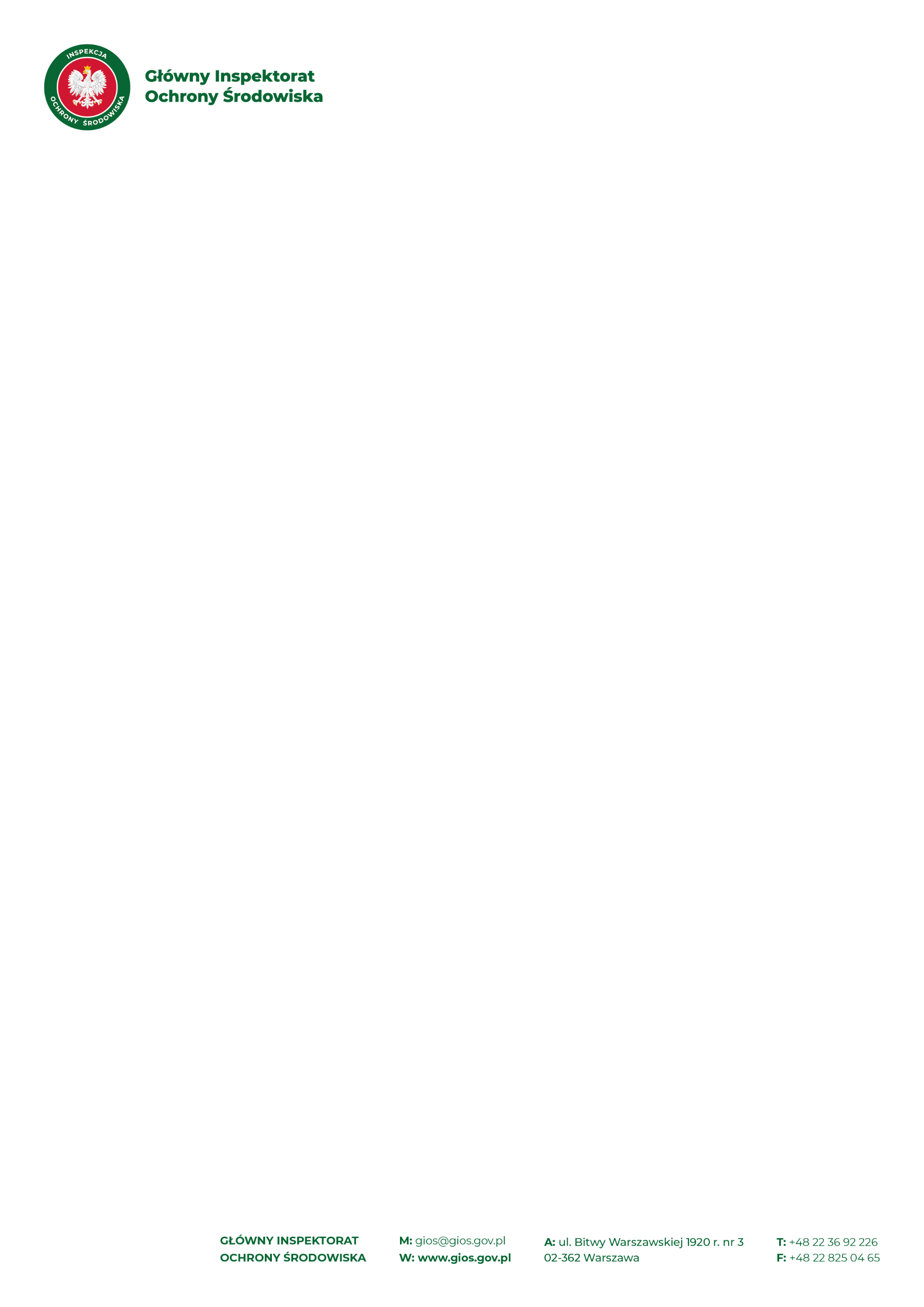 Biuro Dyrektora Generalnegotel. (0-22) 36-92-309       e-mail:sekretariatbdg@gios.gov.pl      ul. Bitwy Warszawskiej 1920 r. 3, 02–362 Warszawa                       ……..….……………. r.                       (miejscowość, data) ……………………………………………(Nazwa Wykonawcy)……………………………………………(adres)……………………………………………(NIP)……………………………………………(REGON)……………………………………………(osoba do kontaktu)……………………………………………(e-mail, tel. osoby do kontaktu)FORMULARZ  OFERTOWYW odpowiedzi na zapytanie ofertowe pn.: „Wykonywanie tłumaczeń pisemnych standardowych i przysięgłych oraz tłumaczeń ustnych (konsekutywnych i symultanicznych) 
w językach europejskich  i pozaeuropejskich, dla Głównego Inspektoratu Ochrony Środowiska w roku 2022”,znak sprawy BDG 220-17/2021/TWRz dnia ……2022 r. 1. Oferuję wykonanie przedmiotu zamówienia pn.: „Wykonywanie tłumaczeń pisemnych standardowych 
i przysięgłych oraz tłumaczeń ustnych (konsekutywnych i symultanicznych) w językach europejskich  
i pozaeuropejskich, dla Głównego Inspektoratu Ochrony Środowiska w roku 2022”2. Cena oferty za realizację całości niniejszego zamówienia wynosi: brutto ……………..…………….. zł (słownie: ………………………………………….…. złotych)Wybór mojej oferty będzie prowadzić do powstania u Zamawiającego obowiązku podatkowego w  odniesieniu do  …………….………………………… (należy podać nazwę/rodzaj towaru lub usługi, których dostawa lub świadczenie będzie prowadzić do jego powstania), których wartość bez kwoty podatku wynosi ……………..……….. zł*.*Wykonawca wypełnia o ile dotyczy – w przypadku, gdy VAT rozlicza nabywca (GIOŚ), a Wykonawca otrzymuje kwotę wynagrodzenia netto (wewnątrzwspólnotowe nabycie towarów, mechanizm odwróconego obciążenia, import usług lub import towarów).3. Oświadczam, że zapoznałem się z treścią zapytania ofertowego dla niniejszego zamówienia i nie wnoszę do niej zastrzeżeń.4. Gwarantuję wykonanie całości niniejszego zamówienia, zgodnie z treścią zapytania ofertowego wraz 
z załącznikami.5. Oświadczam, że ważność niniejszej oferty wynosi 30 dni, od upływu terminu składania ofert.6. Oferuję wykonywanie tłumaczeń pisemnych a)	w trybie zwykłym – od …….. do ……… stron dziennie (należy podać liczbę oferowanych stron),b)	w trybie pilnym – od ………. do ………. stron dziennie (należy podać liczbę oferowanych stron).7. Tajemnicę przedsiębiorstwa w rozumieniu przepisów o zwalczaniu nieuczciwej konkurencji stanowią następujące dokumenty dołączone do oferty:a)	…………………………………….b)	…………………………………….8. Oświadczam, że wypełniłem obowiązki informacyjne przewidziane w art. 13 lub art. 14 RODO wobec osób fizycznych, od których dane osobowe bezpośrednio lub pośrednio pozyskałem w celu ubiegania się o udzielenie zamówienia publicznego w niniejszym postępowaniu.** W przypadku gdy Wykonawca nie przekazuje danych osobowych innych niż bezpośrednio jego dotyczących lub zachodzi wyłączenie stosowania obowiązku informacyjnego, stosownie do art. 13 ust. 4 lub art. 14 ust. 5 RODO  treści oświadczenia Wykonawca nie składa (usunięcie treści oświadczenia np. przez jego wykreślenie).9.  Akceptuję bez zastrzeżeń, wzór umowy przedstawiony w załączniku nr 5 do zapytania ofertowego, w tym warunki płatności tam określone;10. W przypadku uznania mojej oferty za najkorzystniejszą, zobowiązuję się zawrzeć umowę 
w miejscu i terminie, jakie zostaną wskazane przez Zamawiającego.Załączniki: Formularz cenowy usług tłumaczeniowychWykaz osób………………………………………………………………Data, podpis i pieczęć wykonawcy lub osoby upoważnionej